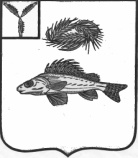 АДМИНИСТРАЦИЯНОВОРЕПИНСКОГО МУНИЦИПАЛЬНОГО ОБРАЗОВАНИЯЕРШОВСКОГО МУНИЦИПАЛЬНОГО РАЙОНАСАРАТОВСКОЙ ОБЛАСТИПОСТАНОВЛЕНИЕот 04.12.2017 г		№ 49Об утверждении муниципальной программы «Формирование современной городской среды муниципального образования на 2018-2022 годы»На основании Федерального закона от 6 октября 2003 года № 131-ФЗ «Об общих принципах организации местного самоуправления в Российской Федерации» Постановления Правительства от 10 февраля 2017 г. № 169 «Об утверждении правил предоставления и распределения субсидий из Федерального бюджета бюджетам субъектов Российской Федерации на поддержку государственных программ субъектов Российской Федерации и муниципальных программ формирования современной городской среды» и в целях повышение уровня внешнего благоустройства населенных пунктов Новорепинского МО, администрация Новорепинского муниципального образования, ПОСТАНОВЛЯЕТ:1. Утвердить муниципальную программу «Формирование современной городской среды муниципального образования на 2018-2022 годы» (приложение)2. Настоящее постановление подлежит обнародованию и размещению на сайте Новорепинского МО в сети «Интернет».Глава Новорепинского муниципального образования			В.В. Солоп.Паспорт муниципальной программы«Формирование современной городской среды Новорепинского муниципального образования на 2018-2022 годы»1. Характеристика сферы реализации муниципальной программыБлагоустройство населённых мест – это совокупность работ и мероприятий, осуществляемых для создания здоровых, удобных условий жизни населения 
на территории муниципального образования, сельских населённых мест и мест массового отдыха.Комплекс мероприятий, обеспечивающий внешнее благоустройство территории, включает в себя: содержание и ремонт системы озеленения территории, транспортных и пешеходных коммуникаций, малых архитектурных форм, планировочных и объемных элементов благоустройства, игрового и спортивного оборудования, садово-парковой мебели.Велико значение зеленых насаждений в пределах жилых территорий. Прежде всего, зеленые насаждения входят составной частью в природный комплекс села и участвуют в оздоровлении городской среды, регулируя тепловой режим, снижая скорость ветра, очищая и увлажняя воздух, снижая уровень шума. Зеленые насаждения – наилучшая среда для формирования рекреационных элементов жилой застройки: площадок для отдыха взрослых и детей, спортивных площадок. Кроме того, они являются прекрасным средством обогащения ландшафта территорий жилой застройки. Поэтому сохранность зеленых насаждений, правильный и своевременный уход является неотъемлемым требованием по их содержанию.Каждая жилая группа должна включать следующие планировочные элементы благоустройства со специальным оборудованием:- площадки для отдыха (кратковременный отдых, тихий отдых, настольные игры);- детские игровые площадки (для детей разных возрастов);Одна из задач внешнего благоустройства – повышение разнообразия и художественной выразительности застройки и открытых озелененных пространств. По своему назначению их можно разделить на 2 основные группы:- малые формы утилитарного назначения массового использования – скамьи, ограждения, указатели, номерные знаки домов, лестницы, подпорные стенки и т. п.;- малые формы игрового и физкультурного назначения, игровые элементы детских площадок - качели, карусели, бумы, песочницы, стенки для лазания, катальные горки и т.п.;Многие элементы благоустройства носят массовый характер и могут быть типовыми, например указатели, скамьи, урны, ограды, оборудование, подпорные стенки.. Садово-парковая мебель, малые архитектурные формы и оборудование должны иметь хороший внешний вид: окрашены, содержаться в чистоте и находиться в исправном состоянии. При эксплуатации детских площадок необходимо уделять особое внимание качеству. Конструктивные элементы оборудования детских, спортивных, хозяйственных и площадок для отдыха должны отвечать требованиям прочности, надежности и безопасности при эксплуатации.Благоустройство и озеленение населенных мест приобретает особое значение в условиях повышенных антропогенных нагрузок, дискомфортности среды поселков, из-за загрязнения воздушной среды выбросами автотранспорта и промышленных предприятий. При выполнении комплекса мероприятий они способны значительно улучшить экологическое состояние и внешний облик поселков, создать более комфортные микроклиматические, санитарно-гигиенические и эстетические условия на улицах, в жилых квартирах, общественных местах (парках, бульварах, скверах, на площадях и т.д.). Уровень благоустройства и озеленения территорий – один 
из показателей качества среды обитания, от уровня развития сферы благоустройства 
и озеленения села зависит качество жизни сельчан. Ведущая целевая функция села – обеспечение населения оптимальными условиями жизнедеятельности, труда, общения, отдыха и тому подобное в рамках возможностей общества.2. Цели и задачи муниципальной программыЦелью программы является создание условий для комфортного проживания населения в условиях современной городской среды.Задачей программы является разработка и реализация проектов по созданию комфортной городской среды с соблюдением федеральных требований (стандартов) благоустройства.3. Целевые показатели муниципальной программы- обустройство мест массового отдыха, 1 шт.Сведения о целевых показателях  приведены в приложении № 1 к Программе. 4. Прогноз конечных результатов муниципальной программы, сроки и этапы реализации муниципальной программыОжидаемым результатом программы является создание механизма поддержки мероприятий по благоустройству, инициированных гражданами, с использованием инструментов общественного контроля.Программа реализуется  – 2018-2022 гг. 5. Обобщенная характеристика основных мероприятий муниципальной программыМуниципальная программа реализуется в рамках подпрограммы, которые обеспечивают достижение целей и решение задач Муниципальной программы.Подпрограмма 1. «Развитие современной городской среды муниципального образования». Мероприятия данной подпрограммы направлены на:- создание условий, обеспечивающих комфортные условия для отдыха населения муниципального образования. Основной перечень работ по благоустройству наиболее посещаемой территории общего пользования населенного пункта- благоустройство парков/скверов;- устройство или реконструкция детской площадки;- благоустройство территории вокруг памятников;- реконструкция пешеходных зон (тротуаров) с обустройством зонотдыха (лавочек и пр.);-благоустройство центральной площади. По результатам общественного обсуждения определено место массового отдыха, расположенные по адресу: с. Орлов-Гай, Центральная площадь.6. Финансовое обеспечение реализации муниципальной программыОбщий объем финансового обеспечения муниципальной программы на 2018-2022 годы (прогнозно) составит всего: 51,5  тыс. руб., из них:0 тыс. руб., из областного бюджета;51,5 тыс.руб., из бюджета МО 0,0 тыс.руб, из внебюджетных средствв том числе:из областного бюджета:2018 год –0 тыс. рублей; (прогнозно)2019 год –0,0 тыс. рублей; (прогнозно)2020 год – 0,0 тыс. рублей; (прогнозно)2021 год –0,0 тыс.рублей; (прогнозно)2022 год –0,0 тыс.рублей; (прогнозно)из местного бюджета:2018 год – 51,5 тыс. рублей; (прогнозно)2019 год – 0,0 тыс. рублей; (прогнозно)2020 год – 0,0 тыс. рублей; (прогнозно)2021 год –0,0 тыс. рублей; (прогнозно)2022 год –0,0 тыс.рублей; (прогнозно)из внебюджетных средств2018 год – 0,0 тыс. рублей;(прогнозно)2019 год – 0,0 тыс. рублей; (прогнозно)2020 год – 0,0 тыс. рублей; (прогнозно)2021 год –0,0 тыс. рублей; (прогнозно)2022 год –0,0 тыс. рублей; (прогнозно)Сведения об объемах и источниках финансового обеспечения Программы отражены в приложении № 3 к муниципальной программе.7. Анализ рисков реализации муниципальной программы и меры управления рискамиПри реализации настоящей Программы и для достижения поставленных целей необходимо учитывать возможные финансовые, экономические риски.Минимизация рисков достигается в ходе регулярного мониторинга, оценки эффективности реализации мероприятий Программы, своевременной корректировки перечня основных мероприятий и показателей Программы, а также на основе обеспечения эффективной координации деятельности соисполнителей и иных организаций, участвующих в реализации программных мероприятий.8. Характеристика подпрограмм муниципальной программы8.1. Подпрограмма 18.1.1. Паспорт подпрограммы«Формирование современной городской среды муниципального образования»8.1.2. Характеристика сферы реализации подпрограммы, описание основных проблем и прогноз ее развития, а также обоснование включения в муниципальную программуВнешнее благоустройство – одна из основных проблем, которую приходится решать эксплуатирующей организации на территориях жилой застройки. Комплекс мероприятий, обеспечивающий внешнее благоустройство территории, включает в себя: содержание и ремонт системы озеленения территории, игрового и спортивного оборудования, садово-парковой мебели.Одна из задач внешнего благоустройства – повышение разнообразия 
и художественной выразительности застройки и открытых озелененных пространств. По своему назначению их можно разделить на 2 основные группы:- малые формы утилитарного назначения массового использования – скамьи, ограждения, указатели, номерные знаки домов, лестницы, подпорные стенки и т. п.;- малые формы игрового и физкультурного назначения, игровые элементы детских площадок - качели, карусели, бумы, песочницы, стенки для лазания, катальные горки и т.п.;Благоустройство и озеленение населенных мест приобретает особое значение 
в условиях повышенных антропогенных нагрузок, дискомфортности среды поселков, из-за загрязнения воздушной среды выбросами  автотранспорта и промышленных предприятий. При выполнении комплекса мероприятий они способны значительно улучшить экологическое состояние и внешний облик поселков, создать более комфортные микроклиматические, санитарно-гигиенические и эстетические условия на улицах, общественных местах (парках, бульварах, скверах, на площадях и т.д.). 8.1.3. Приоритеты муниципальной политики в сфере реализации подпрограммы, цели, задачи, целевые показатели, описание основных ожидаемых конечных результатов подпрограммы, сроков реализации подпрограммы, а также этапов реализации подпрограммы в случае их определения ответственным исполнителемЦели подпрограммы:Создание условий, обеспечивающих комфортные условия для отдыха населения муниципального образования.Задачи подпрограммы:- разработка и реализация проекта по благоустройству территории общего пользования, расположенной по адресу: : с.. Орлов-Гай, Центральная площадь.Показатель 1 Обустройство мест массового отдыха,1штОсновной ожидаемый конечный результат реализации подпрограммы:Улучшение внешнего облика города, повышение уровня благоустройства, создание комфортных условий для отдыха жителей села. Срок реализации подпрограммы:2018-2022 гг. Сведения о целевых показателях  подпрограммы 1 приведены в приложении № 1 к Программе.8.1.4. Характеристика основных мероприятий подпрограммыОсновными мероприятиями подпрограммы 2 являются:Основное мероприятие 2.1 Реализация проекта по благоустройству территории общего пользования, расположенной по адресу: : с.. Орлов-Гай, Центральная площадь.Сведения об основных мероприятиях подпрограммы 1 приведены в приложении № 2 к Программе. 8.1.5. Информация об участии в реализации подпрограммы. В реализации подпрограммы принимают участие юридические лица (организации, предприятия и учреждения), заключившие договоры и выигравшие торги на определение подрядчика по реализации программных мероприятий.8.1.6 Обоснование объема финансового обеспечения, необходимого для реализации подпрограммыОбъем финансирования подпрограммы обоснован сметной документацией, договорными обязательствами, муниципальным заданием.Общий объем финансового обеспечения Подпрограммы 1 «Развитие современной городской среды муниципального образования». на 2018-2022 гг. составит (прогнозно) всего: 51,5  тыс. руб., из них:0 тыс. руб., из областного бюджета;51,5 тыс.руб., из бюджета МО в том числе:из областного бюджета:2018 год – 0 тыс. рублей; (прогнозно)2018 год –0 тыс.рублей; (прогнозно)2020 год –0 тыс.рублей; (прогнозно)2021 год –0 тыс.рублей; (прогнозно)2022 год –0 тыс.рублей; (прогнозно)из местного бюджета:2018 год – 51,5 тыс. рублей; (прогнозно)2019 год – 0 тыс. рублей; (прогнозно)2020 год – 0 тыс. рублей; (прогнозно)2021 год –0 тыс.рублей; (прогнозно)2022 год –0  тыс.рублей; (прогнозно)Сведения об объемах и источниках финансового обеспечения подпрограммы 1 приведены в приложении № 3 к Программе.8.1.7. Анализ рисков реализации подпрограммы и описание мер управления рисками реализации подпрограммыРеализация подпрограммы связана с наличием определенных рисков. Противоречивость законодательства, неразвитость банковской системы, экономическая нестабильности приводят к возникновению различных по своей природе рисков:- финансовые (риск неисполнения обязательств контрагентами - поставщиками, риск неплатежеспособности лизингополучателя и т.д.). Финансовые риски связаны с возникновением бюджетного дефицита и недостаточным вследствие этого уровнем финансирования, что может повлечь срыв программных мероприятий и не позволить достичь ожидаемого результата,- риск срыва сроков поставки товаров и предоставления услуг,- риск невыполнения условий договора поставщиками услуг и товаров,- риск, вызванный транспортировкой оборудования к месту работы,- имущественные (техногенные катастрофы, стихийные бедствия, противоправные действия третьих лиц – хищение и т.п.),- другие риски.Эффективное уменьшение рисков возможно только при условии использования всех доступных в каждом конкретном случае методов снижения риска.Важнейшими условиями успешной реализации подпрограммы являются минимизация рисков.Минимизация финансовых рисков возможна на основе:- регулярного мониторинга и оценки эффективности реализации мероприятий подпрограммы;- своевременной корректировки перечня основных мероприятий и показателей  подпрограммы.- страхование возможных рисков подпрограммы- поручительство, или обязательство, по возмещению определенного процента от сделки 
в случае невыполнения обязательств по договору в ходе реализации подпрограммы.Приложение № 1 к муниципальной программе «Формирование современной городской среды муниципального образования на 2018-2022 годы»Сведенияо целевых показателях муниципальной программы«Формирование современной городской среды муниципального образования на 2019 -2022 годы»Приложение №2 к муниципальной программе «Формирование современной городской среды муниципального образования  на 2018-2022 годы»  Переченьведомственных целевых программ и основных мероприятиймуниципальной программы«Формирование современной городской среды муниципального образования на 2018-2022 годы»  (наименование муниципальной программы)Приложение №3 к муниципальной программе «Формирование современной городской среды муниципального образования на 2018-2022 годы» Сведенияоб объемах и источниках финансового обеспечения муниципальной программы«Формирование современной городской среды муниципального образовани на 2018-2022 годы»  (наименование муниципальной программы)1. Наименование муниципальной программыМуниципальная программа «Формирование комфортной городской среды муниципального образования на 2018-2022 годы» (далее - Программа)2. Ответственный исполнитель муниципальной программыАдминистрация Новорепинского МО3. Соисполнители муниципальной программы-4. Участники муниципальной программыюридические лица (организации, предприятия и учреждения), заключившие договоры и выигравшие торги на определение подрядчика по реализации программных мероприятий.5. Подпрограммы муниципальной программыПодпрограмма 1. «Развитие современной городской среды муниципального образования»6. Цели муниципальной программыСоздание условий для комфортного проживания населения в условиях современной городской среды.7. Задачи муниципальной программыРазработка и реализация проектов по созданию комфортной городской среды с соблюдением федеральных требований (стандартов) благоустройства.8. Целевые показатели муниципальной программы- обустройство мест массового отдыха9. Сроки реализации муниципальной программы 2018-2022 год10. Объемы финансового обеспечения муниципальной программыОбщий объем финансового обеспечения муниципальной программы на 2018-2022 г. составит (прогнозно) всего: 0 тыс. руб., из них:0 тыс. руб., из областного бюджета;51,5тыс.руб., из бюджета МО в том числе:из областного бюджета:2018 год – 0 тыс. рублей; (прогнозно)2019 год – 0 тыс. рублей; (прогнозно)2020 год – 0 тыс. рублей; (прогнозно)2021 год –0 тыс.рублей; (прогнозно)2022 год -0 тыс.рублей; (прогнозно)из местного бюджета:2018 год – 51,5 тыс. рублей; (прогнозно)2019 год – 0 тыс. рублей; (прогнозно)2020 год – 0 тыс. рублей; (прогнозно)2021 год –0 тыс.рублей; (прогнозно)2022 год –0 тыс.рублей; (прогнозно)11. Ожидаемые результаты реализации муниципальной программыСоздание механизма поддержки мероприятий по благоустройству, инициированных гражданами, с использованием инструментов общественного контроля.1. Наименование подпрограммы«Развитие современной городской среды» (далее подпрограмма 1)2. Ответственный исполнитель подпрограммыАдминистрация Новорепинского МО3. Соисполнители подпрограммы-4. Цели подпрограммыСоздание условий, обеспечивающих комфортные условия для отдыха населения муниципального образования 5. Задачи подпрограммы- разработка и реализация проекта по благоустройству территории общего пользования, расположенной 
по адресу: с.. Орлов-Гай, Центральная площадь.6. Целевые показатели подпрограммыПоказатель 1 Количество обустроенных мест массового отдыха, 1 шт.7. Сроки реализации подпрограммы 2018-2022 гг.8. Объем и источники финансового обеспечения подпрограммы 
(по годам)Общий объем финансового обеспечения Подпрограммы 1 на 2018-2022 гг. составит (прогнозно) всего: 51,5  тыс. руб., из них:0 тыс. руб., из областного бюджета;51,5 тыс.руб., из бюджета МО в том числе:из областного бюджета:2018 год – 0 тыс. рублей; (прогнозно)2019 год – 0 тыс. рублей; (прогнозно)2020 год – 0 тыс. рублей; (прогнозно)2021 год –0 тыс.рублей; (прогнозно)2022 год –0 тыс.рублей; (прогнозно)из местного бюджета:2018 год – 51,5 тыс. рублей; (прогнозно)2019 год – 0 тыс. рублей; (прогнозно)2020 год – 0 тыс. рублей; (прогнозно)2021 год –0 тыс.рублей; (прогнозно)2022 год –0  тыс.рублей; (прогнозно)9. Ожидаемые результаты реализации подпрограммыУлучшение внешнего облика села, повышение уровня благоустройства, создание комфортных условий для отдыха жителей муниципального образования.№ п/пНаименование программы, наименование показателяЕдиница измеренияЗначение показателейЗначение показателейЗначение показателейЗначение показателей№ п/пНаименование программы, наименование показателяЕдиница измерения(2016г.)2017г.Первый год реализации программы 2018г.Год завершения программы Подпрограмма 1 «Развитие современной городской среды»Подпрограмма 1 «Развитие современной городской среды»Подпрограмма 1 «Развитие современной городской среды»Подпрограмма 1 «Развитие современной городской среды»Подпрограмма 1 «Развитие современной городской среды»Подпрограмма 1 «Развитие современной городской среды»Подпрограмма 1 «Развитие современной городской среды»1Основные мероприятия- обустройство мест массового отдыхашт.12022 г.№п/пНомер и наименование основного мероприятия, наименование ведомственной целевой программыОтветственный исполнитель, соисполнитель, участник муниципальной программы (соисполнитель подпрограммы)СрокСрокОжидаемый непосредственный результат, показатель (краткое описание)№п/пНомер и наименование основного мероприятия, наименование ведомственной целевой программыОтветственный исполнитель, соисполнитель, участник муниципальной программы (соисполнитель подпрограммы)Начала реализацииОкончания реализацииОжидаемый непосредственный результат, показатель (краткое описание)Подпрограмма  «Развитие современной городской среды»Подпрограмма  «Развитие современной городской среды»Подпрограмма  «Развитие современной городской среды»Подпрограмма  «Развитие современной городской среды»Подпрограмма  «Развитие современной городской среды»Подпрограмма  «Развитие современной городской среды»2Основное мероприятие 2.1 Реализация проекта по благоустройству территории общего пользования, расположенные по адресу: : с.. Орлов-Гай, Центральная площадьАдминистрация Новорепинского МО2018 г.2022г.-обустройство мест массового отдыха, 1 шт до 2022г.НаименованиеОтветственный исполнитель (соисполнитель, участник)Источники финансового обеспеченияОбъемы финансового обеспечения (всего), тыс. руб.В том числе по годам реализацииВ том числе по годам реализацииВ том числе по годам реализацииВ том числе по годам реализацииВ том числе по годам реализацииВ том числе по годам реализацииНаименованиеОтветственный исполнитель (соисполнитель, участник)Источники финансового обеспеченияОбъемы финансового обеспечения (всего), тыс. руб.201820192020202020212022Формирование современной городской среды муниципального образования  на 2018-2022 годыАдминистрация Новорепинского МОвсего51,551,500000Формирование современной городской среды муниципального образования  на 2018-2022 годыАдминистрация Новорепинского МОместный бюджет  (прогнозно)51,551,500000Формирование современной городской среды муниципального образования  на 2018-2022 годыАдминистрация Новорепинского МОфедеральный бюджет (прогнозно)0000000Формирование современной городской среды муниципального образования  на 2018-2022 годыАдминистрация Новорепинского МОобластной бюджет  (прогнозно)0000000Мероприятия 2.1 Реализация проекта по благоустройству территории общего пользования, расположенной  по адресу:  с.. Орлов-Гай,  Центральная площадьАдминистрация Новорепинского МОвсего051,500000Мероприятия 2.1 Реализация проекта по благоустройству территории общего пользования, расположенной  по адресу:  с.. Орлов-Гай,  Центральная площадьАдминистрация Новорепинского МОМестный бюджет (прогнозно)51,551,500000Мероприятия 2.1 Реализация проекта по благоустройству территории общего пользования, расположенной  по адресу:  с.. Орлов-Гай,  Центральная площадьАдминистрация Новорепинского МОФедеральный бюджет (прогнозно)0000000Мероприятия 2.1 Реализация проекта по благоустройству территории общего пользования, расположенной  по адресу:  с.. Орлов-Гай,  Центральная площадьАдминистрация Новорепинского МОобластной бюджет (прогнозно000    0    0000